Túrakód: TK-R_DK-n	/	Táv.: 79,5 km	/	Frissítve: 2020-02-20Túranév: Kerékpáros Terep-túra rövidtáv DK-negyedLeírás:Teljesítménytúránk 6 résztávból áll. 
Teljesítése 7 ellenőrzőpont-igazolást igényel. A rajt és a cél ugyanott található: Rajt-Cél (Dózsa-ház) / 
001QR / N46 39.154 E20 15.191. Az épület közelében van lehetőség parkolásra is.(A túra navigációjának elsődleges anyaga a letölthető nyomvonal. Ennek használata, vagy helyismeret hiányában nem ajánlott elkezdeni a túrát! A leírás nem helyettesíti a nyomvonal használatát, csupán kiegészíti azt.) 1. résztáv:
A rajt QR-kód beolvasását követően D-re, a boltíves híd irányába induljunk, melyen keljünk is át.
A túlsó oldalon haladjunk végig a Liget soron, majd balra (K) fordulva Szent Anna utca, jobbra (DK) Sáfrán Mihály utca útvonalon haladjunk. Az utca végén balra (K) Báthory utca következik, mely a Várhelyi útba torkollik. Itt jobbra (DDK) fordulva, követve az utat kijutunk a városból. A település határától, már a 45-ös főúton jutunk el első terepi ellenőrzőpontunk közelébe, közben, még a lakott terület szélénél rövid szakaszon, kerékpárúton haladva. 
A 37-es km táblát elhagyva, a jobbra (NY) kiágazó aszfaltúton tudunk bejutni a bő egy kilométerre lévő pontig (019QR), mely a jobboldalunkon van az erdősávban, egy akácfán.

2. résztáv:
Eddigi irányunkat tartva, gyorsan elérjük a 45-ös számú főutat, melyet kereszteznünk kell. Legyünk figyelmesek! Kissé jobbra kövessük a kék sáv jelzését Ördöngősre, majd onnan tovább. A Kéktói-Erdőnél, a nyomvonalunk mentén kis időre letérünk turistajelzésről, de rövidesen ismét összefonódunk vele, hogy aztán újból elváljunk. Tompahátat hátulról, a szántók felől érjük el! A Furioso Emlékpark mellett elhaladva, a kis hídon átkelve, az emlékmű mellett egy fa törzsén találjuk az igazoláshoz szükséges táblát (009QR).

3. résztáv:
Érkezésünk irányát tartva a buszmegállónál érjük el az aszfaltutat, ahol jobbra (KDK) fordulva ismét a kék sáv vezet bennünket. Az állattartó telep sarkán balra (ÉÉK) véve az irányt, szántók között jutunk át Ótompahátra. (Közkút található.) Szűk másfél kilométert követően leválunk a kék sávról balra (ÉK), hogy egy földúton átvágjunk 4405-ös útra. Ezt elérve röviden balra (NY) haladunk (380 m), majd a 11-es km előtt jobbra térünk le (ÉK), ahonnan földút következik. Ez az ún. Özvegysor. Ezen a szakaszon ismét a nyomvonal lesz a legfőbb támpontunk! Kettő darab 90 fokos fordulatot, majd a Mágocs-éren történő átkelésünket követően érjük el a 4406-os aszfaltozott utat. Ezen a ponton ne hagyjuk, hogy elbizonytalanítson bennünket a mindkét irányba futó track! Kellően belenagyítva pontosan mutatja, hogy mit kell tennünk. Itt balra (ÉNY) kell kitérnünk a bő fél kilométerre található ellenőrzőponthoz (010QR), mely az út baloldalán található, az erdő sarkánál.

4. résztáv:
Most indulhatunk visszafelé DK-i irányba. A település szélénél ismét átkelünk a Mágocs-ér felett, jobbunkon szép faragott szoborcsoport mellett haladunk. Kissé odébb, balról a Károlyi-kastély kapuján tudunk belesni (akár be is menni) egészen az impozáns épületegyüttesig. A településen befelé haladva szenteljünk figyelmet a nyomvonalnak, nehogy túlszaladjunk a balrafordulás (KÉK) helyén. (E szakaszon közkút is elérhető.) Ha ez megvan, szinte irányváltás nélkül szeljük át a lakott részt, szélénél ismét talajútra váltva. A 4448-as utat elérve ismét a kék sáv lesz a fő iránymutatónk, hogy három töréspontot követően már Árpádhalma házainál haladjunk, szilárd burkolaton. A belterületen itt is teszünk egy „U” kitérőt, hogy elhaladjunk a faragott turulszobor mellett és a Berchold-kastély előtt. (A település központi részén közkutat is fellelhetünk.) A 4448-as utat elérve jobbra (DDK) fordulva rövidesen elénk tárul az Árpád-halma kunhalom. Meg is hódítjuk, hogy a tetején, az oszlopon található csekkpontot is begyűjtsük (011QR).

5. résztáv:
A halomról nagy lendületet véve, szilárd burkolaton a 4448, 4449-es utak kereszteződéséig egyenesen haladhatunk. Itt jobbra (ÉÉK) fordulva, balunkon a régi magtár látképével kezdünk bele földutas cikázásunkba. Ismét a trackünkre kell támaszkodni! Csatornák mentén, szántók között haladva fogunk átérni a 4642-es számú útig. Közvetlen előtte keresztezzük a 147-es számú vasutat is. Az út szélét elérve látjuk, hogy szemben folytatódik a földút, melyen jöttünk. De mi, az aszfaltcsík másik oldalán, a csatorna baloldalán induló földútra menjünk, hogy a Cserna-féle szélmalom mellett fellelhető kontrollpontunkat felkeressük (012QR).

6. résztáv:
A malomdombról legurulva a 4642-es számú úthoz jobbra (NYDNY) forduljunk! Ez az út visszavezet bennünket Fábiánon keresztül Szentes határába a körforgalomhoz (16,8 km). Itt egyenes irányban kell továbbhaladnunk az Attila-úton, de immár jobbra kitérve a kerékpárútra. A városi szakaszon szenteljünk ismét nagyobb figyelmet a track iránymutatásainak, és a vasúti átjárót követően jobbra (É) fordulva az alábbi útvonalon haladjunk! Kolozsvári utca, balra előre (ÉÉNY) Bercsényi utca, balra (DNY) Bajcsy-Zsilinszky utca, (irányváltás nélkül) Arany János utca, balra (D) Tóth József utca, (körforgalomnál) jobbra (NY) Kossuth Lajos utca. Itt rögvest látómezőnkbe kerül kiindulási pontunk, mely a célpont is egyben (001QR).
Ne felejtsük el, most is kezelnünk kell a teljesítésigazolást az általunk választott módon! Feldolgozták: Füsti-Molnár Viktória, Hernyik András, Valkai Árpád, Baráth László, 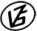 Tapasztalataidat, élményeidet őrömmel fogadjuk! 
(Fotó és videó anyagokat is várunk.)